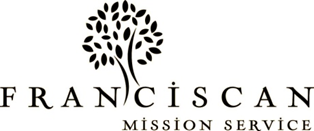 Short Term Mission and Global Awareness Trips ApplicationBolivia June 4 – June 14, 2015Program OverviewWe believe the call to mission is universal. At Franciscan Mission Service, we aim to provide pathways for as many people as possible to experience the richness of mission: cross boarders, stepping outside of our everyday reality, walking with and learning from another culture and people, and aiming to experience God by carrying a spirit of hope and love with us.The experience of mission helps equip us to be bridge builders between cultures and in our own communities. Participants will be exposed to the economic and social realities faced by the local people by engaging with different ethnic groups, local youth and teachers, fair trade and artisan cooperatives, or human rights advocates. The goal of our Short Term Mission and Global Awareness Trips is for participants to be equipped to share their experience and the social realities of the host country with their own communities upon returning to the U.S. FMS aims to build up advocates for peace, justice, reconciliation, and care for creation.Our approach and philosophy is based on the popular education model and the pastoral reflection of “see, reflect, act.” This model asks us to be observant, to reflect, and to ask questions as we face puzzling and new realities, and then to consider how this new information will impact our behavior. Group learning, some direct service, prayer, and reflection will allow for discussion and debriefing. Participants will be invited to think critically about their experiences abroad in order to better appreciate God’s work, and to better discern their responsibility as Christians in building the kingdom of God on earth.  AccommodationsWe utilize modest local retreat and guest houses for lodging. You can generally expect to be housed two or more to a room. Bathrooms are shared and hot water may not always be available, but we aim to provide it. Applicant InformationShort Answer QuestionsPlease detail and attach your responses to the following questions:Explain why you would like to be part of this trip. Describe your faith-life including prayer practices.If any, please tell us about your experience with the Franciscan charism.Describe your past service, volunteer, or mission experiences.Describe any cross-cultural experiences where you were asked to step outside of your comfort zone.What are your extra-curricular interests and/or hobbies?List any skills, talents, interest, ministry, or other experiences you feel will contribute to the success of this Short Term Mission and Global Awareness Trip.List your language abilities and level of proficiency.AuthorizationI authorize Franciscan Mission Service (FMS) to retain and rely on this application, and to obtain additional information as needed for my participation on a Short-Term Mission and Global Awareness Trip. I understand that FMS will maintain all information in privacy and confidence, limiting its release only to parties involved with the facilitation and implementation of the trip. I am aware that my participation on the FMS Short-Term Mission and Global Awareness Trip will be voluntary. I clearly understand that, if I am accepted, raising all expenses will be my responsibility. I further agree, if selected, to conduct myself in a manner befitting to the host country and FMS.To the best of my knowledge, all information in this application is accurate and complete.Signature of Applicant: 						Date: Please e-mail completed application to info@franciscanmissionservice.orgP.O. Box 29034 | Washington, DC 20017-0034 | T: 202-832-1762 | F: 202-832-1778 info@franciscanmissionservice.org | www.franciscanmissionservice.orgName:Name:Name:Date of Birth:Gender:   Religious Affiliation:Current Address:Current Address:Current Address:CityState:Zip code: Phone:Email:Email:How did you hear about this trip?How did you hear about this trip?How did you hear about this trip?